Załącznik nr 1Miniturniej BRDdla uczniów klas I - III szkół podstawowychI edycjaOŚWIADCZENIE RODZICA/OPIEKUNA PRAWNEGO UCZESTNIKA KONKURSUJa, niżej podpisany/a, oświadczam, że zgadzam się na udział mojego dziecka w I edycji Miniturnieju BRD dla uczniów klas I - III szkół podstawowych organizowanego przez:Publiczną Szkołę Podstawową nr 5 im. Marii Dąbrowskiej w RadomiuWojewódzki Ośrodek Ruchu Drogowego w RadomiuKomendę Wojewódzką Policji z siedzibą w Radomiu i informuję o braku przeciwwskazań zdrowotnych mojego dziecka do udziału w turnieju.Znam i akceptuję zapisy regulaminu w/w turnieju.Wyrażam zgodę na publikowanie na stronie internetowej Organizatorów wizerunku i danych osobowych mojego dziecka, zawierających: imię, nazwisko, klasę, szkołę, miejscowość w której znajduje się szkoła.Imię i nazwisko dziecka klasa, szkoła miejscowość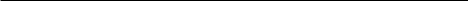 ……………………………………………………………………………………………………………………………………………………………………...………………………………………………………………………………………………………………………………………………………………………………………………………………………………………………………………………………………………………………………………………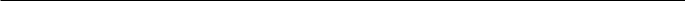 miejscowość, data	czytelny podpis, imię i nazwisko rodzica/opiekuna prawnegoPodstawa prawna:Ustawa z dnia 10 maja 2018 r. o ochronie danych osobowych (tekst jednolity: Dz.U. 2018 poz. 1000)Załącznik nr 2Miniturniej BRDdla uczniów klas I - III szkół podstawowychI edycjaOŚWIADCZENIE NAUCZYCIELA/OSOBY PRZYGOTOWUJĄCEJ UCZESTNIKA KONKURSUJa, niżej podpisana/y oświadczam, że znam i akceptuję zapisy regulaminu I edycji Miniturnieju BRDprzeznaczonego dla uczniów klas I - III szkół podstawowych organizowanego przez: Publiczną Szkołę Podstawową nr 5 im. Marii Dąbrowskiej w RadomiuWojewódzki Ośrodek Ruchu Drogowego w RadomiuKomendę Wojewódzką Policji z siedzibą w RadomiuWyrażam zgodę na publikowanie na stronie internetowej organizatorów wizerunku oraz moich danych osobowych zawierających: imię, nazwisko, nazwę i miejscowość szkoły w której pracuję w razie, gdyby moi uczniowie znaleźli się w gronie Laureatów tego konkursu.Imię i nazwiskoszkołamiejscowość……………………………………………...………………………………………………………………………………………………………………………………………………………………………………………………………………………………………………………………………………………………………………………………………………………………………………………………………………………………………………………………………………………………………………miejscowość, data	czytelny podpis, imię i nazwiskoPodstawa prawna:Ustawa z dnia 10 maja 2018 r. o ochronie danych osobowych (tekst jednolity: Dz.U. 2018 poz. 1000)